‘Health Science Expanding the Boundaries’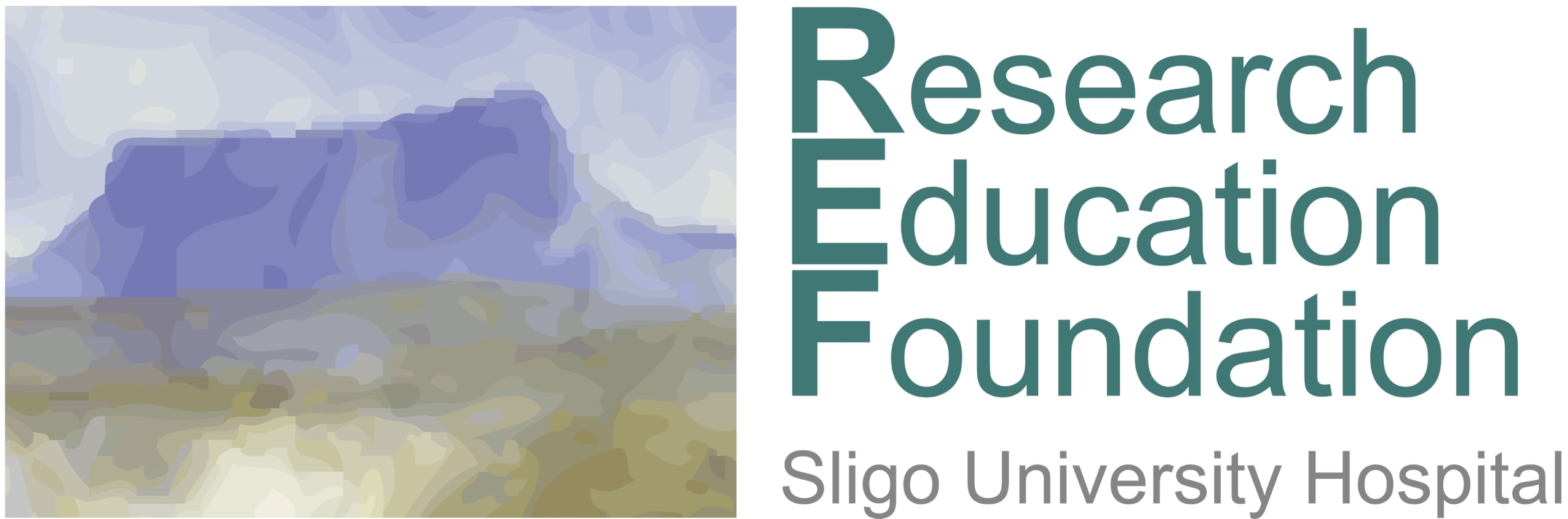 Abstract Submission Formfor Poster Display at Poster ExhibitionSubmission deadline: Extended to Wednesday October 4thApplicants may be invited to present at either the 24th Annual Multidisciplinary Health Research Conference or 2nd Early Stage Health Researcher Forum.Authors submitting abstracts for review should read the guidelines carefully and ensure they are adhered to. Your abstract should be structured using headings as shown below. The submitting author will be responsible for assuring that all authors are in agreement with abstract/ data submission & the required approvals are in place.*) Please indicate by highlighting your choice of replySend completed Abstract Submission Form to office@ref-sligo.ie using in email subject line either ‘ESHR Forum – abstract title’ or ‘MHR Conference -  abstract title’. Each abstract will be reviewed. Notification of abstract acceptance will be sent to the submitting author via email by Thursday 12th Oct. Submitter’s nameSubmitter’s department, institutionSubmitter’s phone numberSubmitter’s e-mail addressABSTRACT TITLE
Be concise, clearly convey the subject of the abstract, not exceeding 25 wordsAUTHOR/ CO-AUTHORS’ NAMEConform to the International Committee of Medical Journal Editors (ICMJE) recommendations for authorship.AFFILIATIONSDepartment, institution, town, country,..ABSTRACT TEXTABSTRACT TEXTIntroduction/ Background:Describe the background to the research project. Include the research context for your project.  Why was it important that these questions or problems are explored?Aims & ObjectivesThe research project should be based on  explicit & measurable aims & objectives. In this section please set out clearly what you wanted to achieve with this project.Method/ MaterialsDescribe the researcg design & methodology include information on research type, e.g. quantitative or qualitative; sampling methods, sample size, exclusion/ inclusion criteria, time of study, method of analysis and ethical approval.Results/ Preliminary ResultsOutline the main findings of the research study and if applicable include quantifiable measures, but do not include tables and charts in the abstract.Challenges/ LimitationsHighlight some key challenges/ limitations regarding the current work.Impact/ Research SignificanceHighlight the potential impact from this research for healthcareConclusion & ImplicationsInterpret outcomes, what do they mean?Keywords:Include three to five words, phrases, or acronyms as keywords. REFERENCESIncorporate inline citation, using superscript numbers (e.g.,1, 2) within the text of the abstract (Vancouver Reference style). Not included in the word count of the abstract.CONTRIBUTORSHIPCONFLICT OF INTERESTFUNDINGEarly Stage Health Researcher*)	Y E S	N OI wish to be considered for poster display only*)	Y E S	N OIn addition, I wish to be considered for presentation as speaker*)	Y E S	N OI consent to my accepted abstract’s publication in conference proceedings*)	Y E S	N OI consent to my poster’s publication on the website ref-sligo.ie*)	Y E S	N O